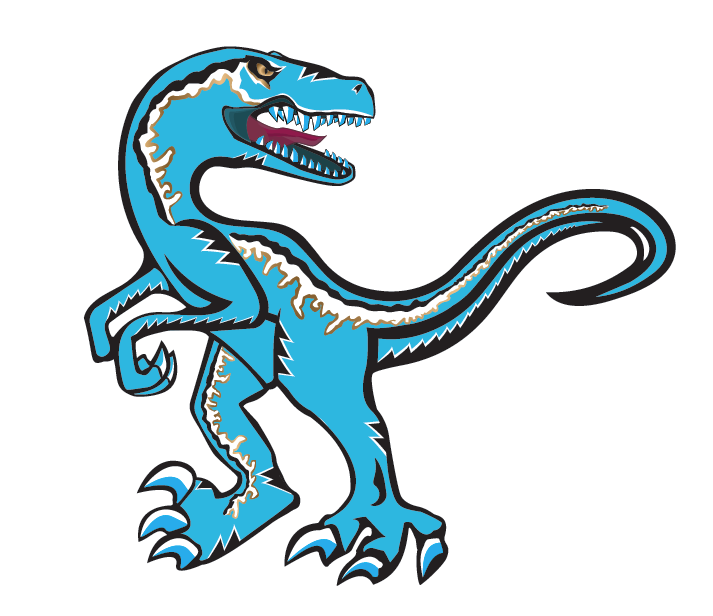 Diamond Ridge High School			825 East 9085 South | Sandy, UT  84094Phone: 801.826.9900 | FAX: 801.826.6679diamondridge.canyondsdistrict.org________________________________________________Administrator: Amy Boettger, J.D.	Counselor: Amy SkeltonLAND TRUST PLAN AMENDMENT2016-2017October 7, 2016Based on the Scholastic Reading Inventory (SRI) testing of all students in September, 2016, it has become clear that the majority of Diamond Ridge students need significant supports in reading to help improve their abilities. In addition, the Land Trust fund allocation to Diamond Ridge was greater than anticipated. Our first goal in this year’s plan focuses on Mathematics improvement. It will remain unchanged.We would like to add a second goal to our plan, to help us focus on providing supports for reading improvement. We propose allocating the additional funding of $10,492 to provide supports for a reading assistant, and to purchase supplies, intervention licenses, and media books to increase student reading achievement.Accordingly, the Diamond Ridge School Community Council has proposed and ratified this amendment to the school’s current Land Trust Plan, and respectfully requests approval of this proposed amendment.Thank you in advance for your consideration of this proposed amendment.______________________			______________________Amy L. Boettger, Administrator			_______________, Chair______________________			_____________________________________, Vice Chair			_______________, Parent______________________			_____________________________________, Parent			Suzanne M. Hales, Administrative Ass’t.